职业培训报名流程学员报名企业注册审核成功后，登录报名平台1.1报名管理模块：查看培训机构信息，选择合适培训机构；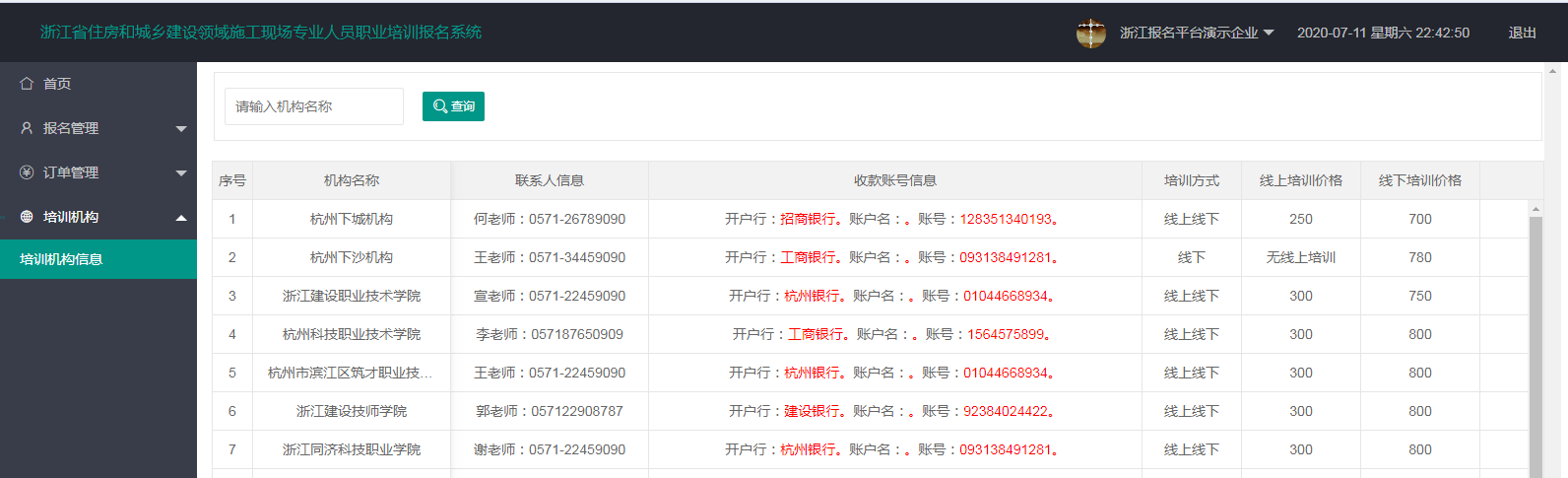 1.2打开【学员报名】模块，开始报名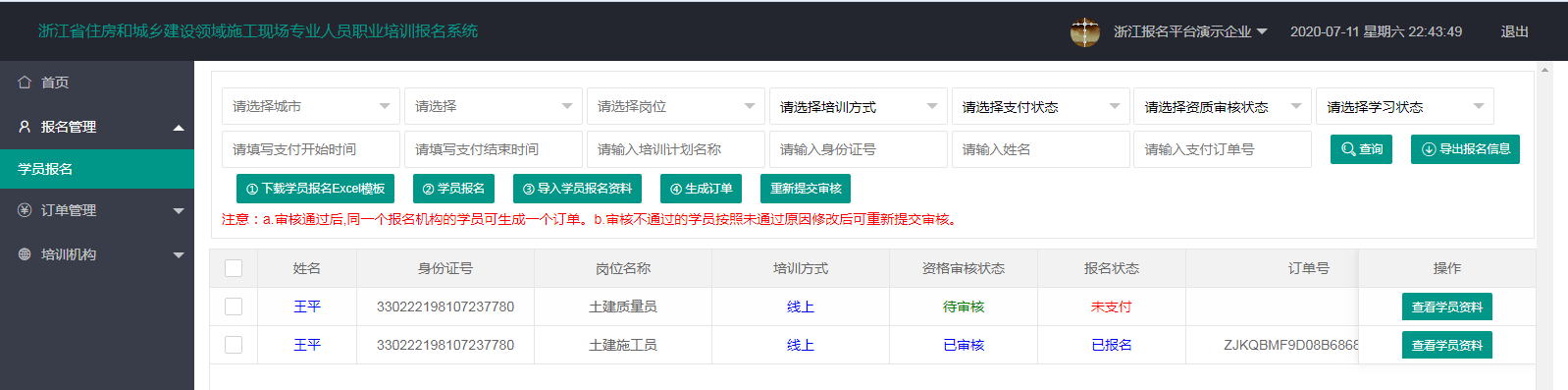  点击【下载学员报名Excel模板】--下载报名信息模板，填写报名信息；点击【学员报名】选择培训方式、培训机构，提交报名表，确认报名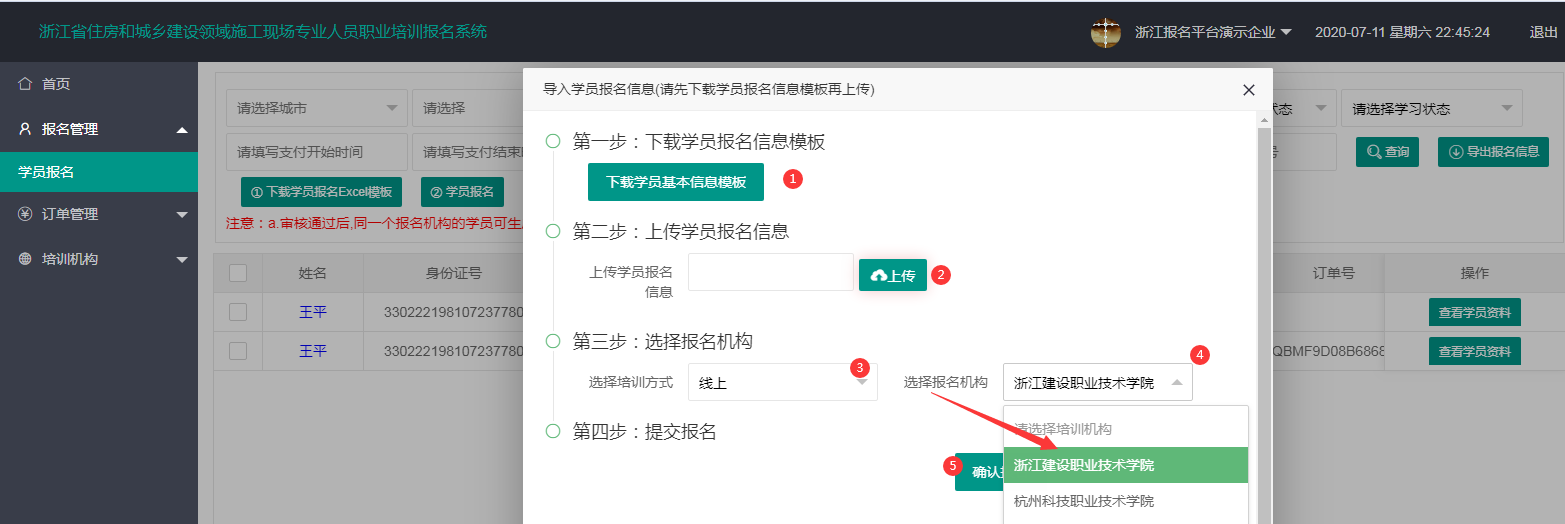 1.3报名表提交后，确认正确数据导入成功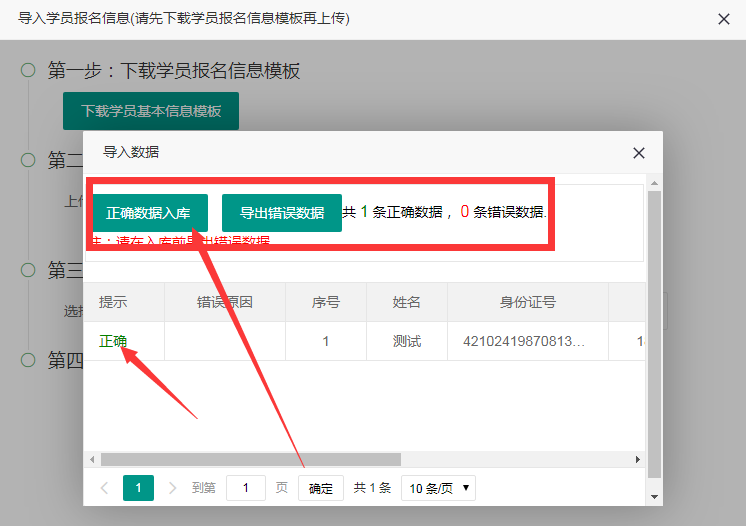 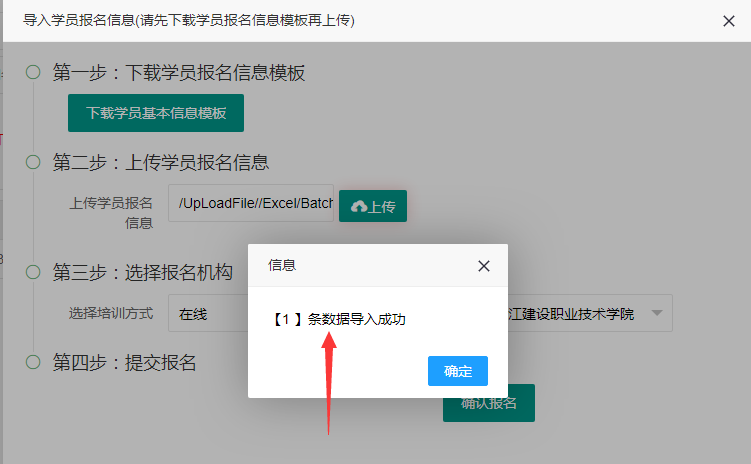 报名信息导入成功后，平台会增加一条学员报名信息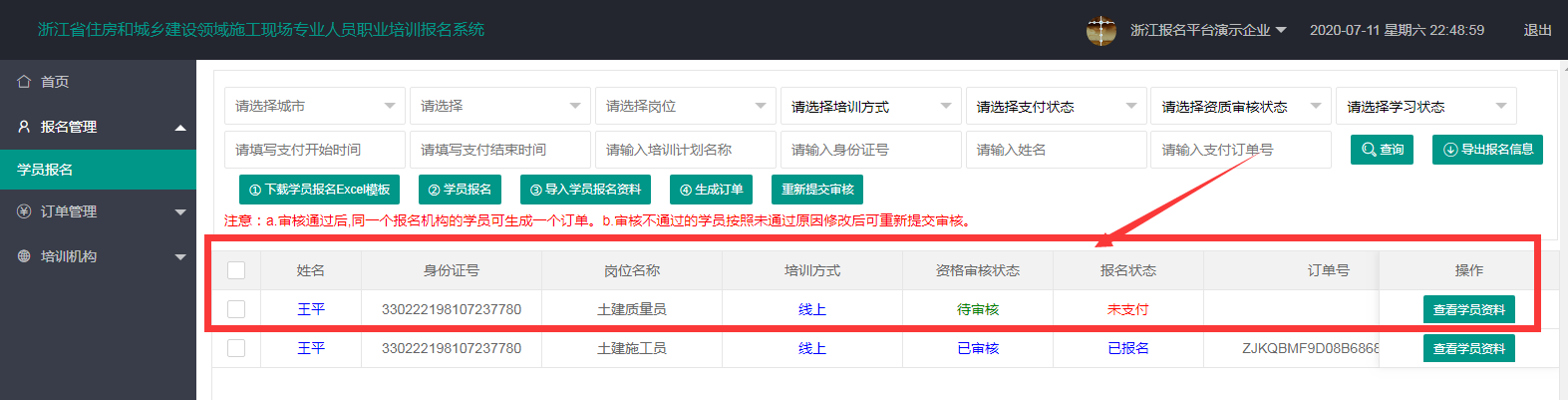 1.4批量上传学员报名材料照片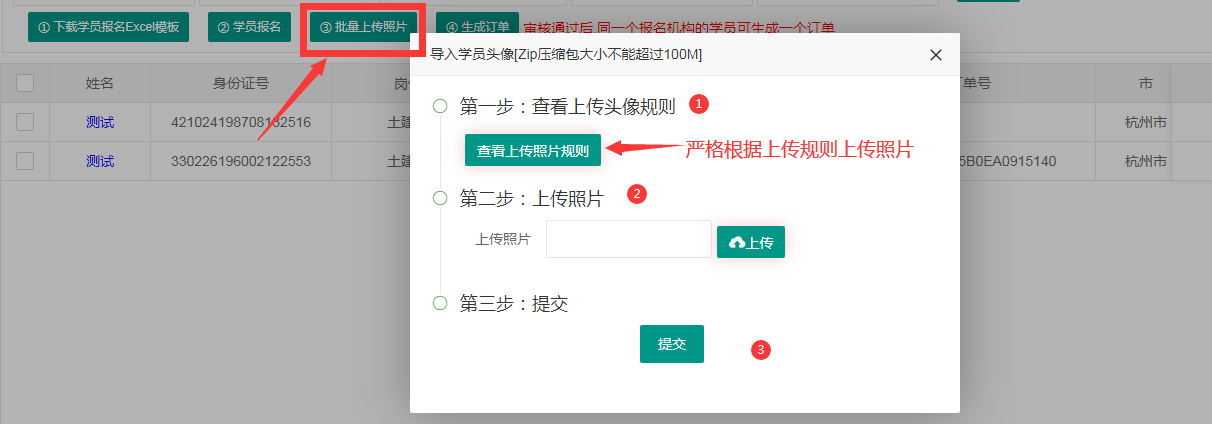 1.4生成报名订单等待培训机构对学员报名资料审核通过后，资格审核状态为已审核，则可以生成报名订单（同一机构的可以合并在一个订单）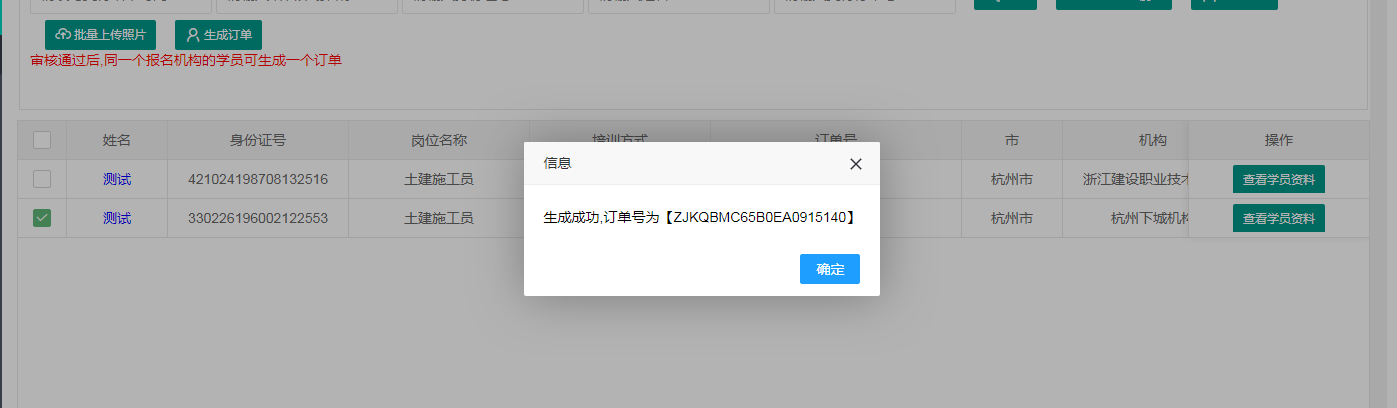 1.5、订单管理在【订单管理】-【订单信息】，录入汇款凭证，提交给培训机构确认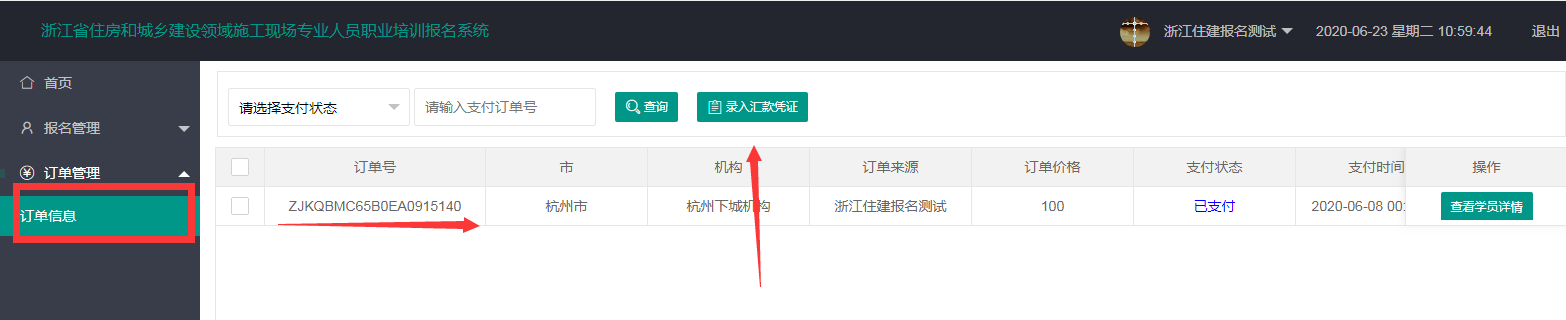 培训机构确认订单缴费后，报名状态为“已报名”，报名成功。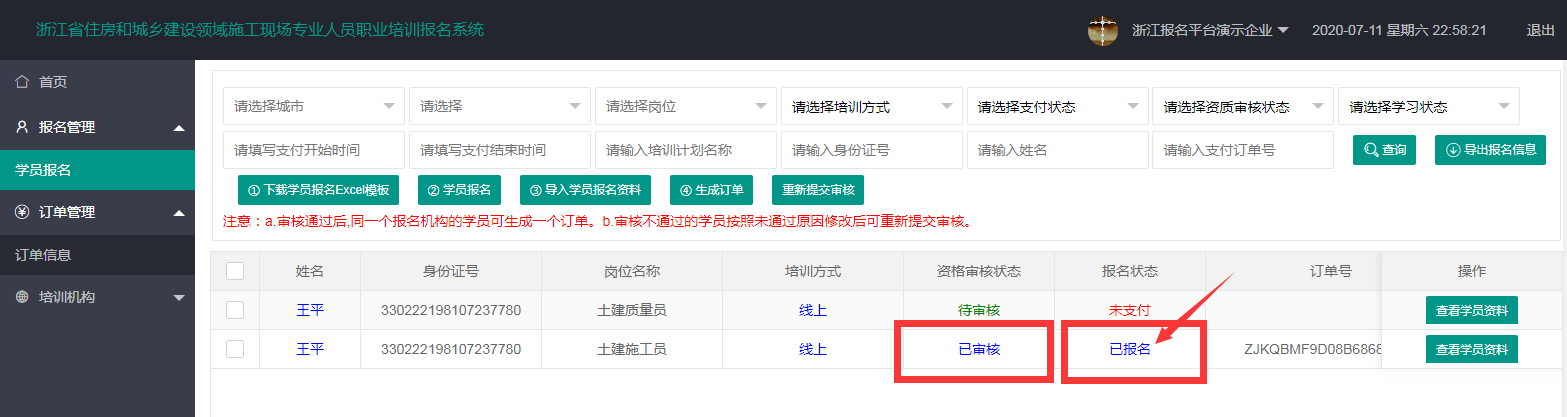 二、培训篇报名成功后，培训机构会把学员添加到的培训计划里，在【学员报名】里可以查看学员的具体培训安排，线上培训：登录zj.zhujianpeixun.com网络培训平台，完成职业培训网络课程。完成后由培训机构申请测试。学员也可以注册登录住房城乡建设行业从业人员培训管理信息系统，网址：http://rcgz.mohurd.gov.cn/。关注自己的测试计划时间。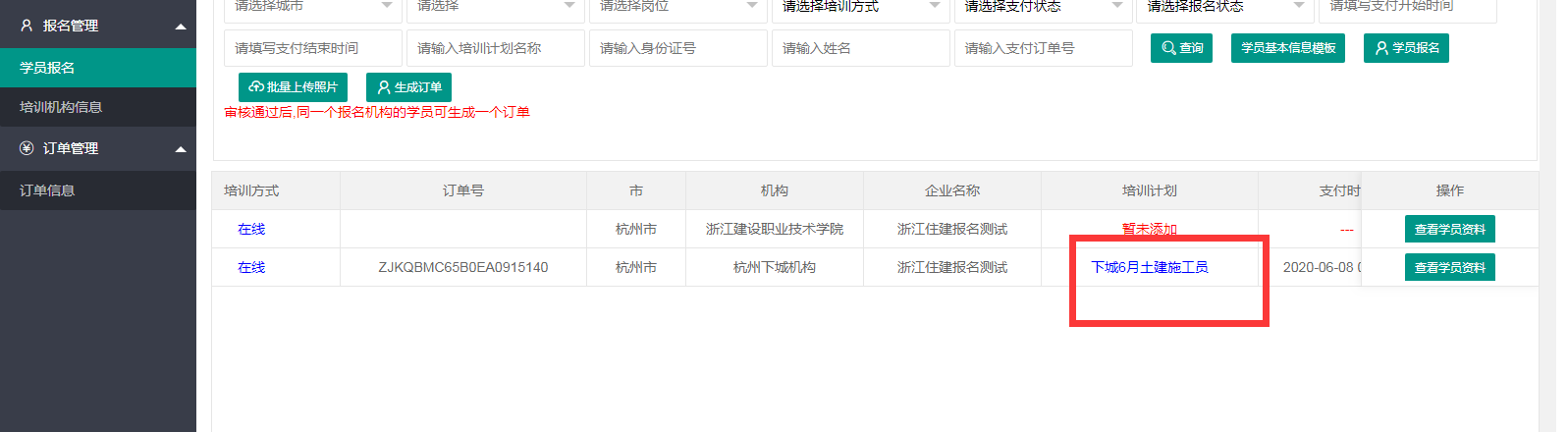 